T.C.KARADENİZ TEKNİK ÜNİVERSİTESİSAĞLIK HİZMETLERİ MESLEK YÜKSEKOKULU MÜDÜRLÜĞÜ’NEYüksekokulunuz……………………………………..Bölümü……………………………………………Programı………………………....numaralı öğrencisiyim. Öğrenim gördüğüm alanda ………..aydır/yıldır……………………………………..Kurumunun………………………………………………Biriminde………………………….Unvanı ile çalışıyor olmam nedeniyle KTÜ Sağlık Hizmetleri MYO Yaz Stajı Yönergesi’ ne binaen Yaz Stajı yükümlülüğümden muaf olmak istiyorum. Gereğini bilgilerinize arz ederim. …../…../20…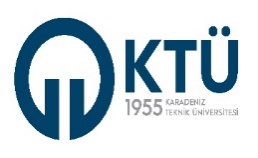 SAĞLIK HİZMETLERİ MESLEK YÜKSEKOKULUSAĞLIK HİZMETLERİ MESLEK YÜKSEKOKULUSAĞLIK HİZMETLERİ MESLEK YÜKSEKOKULU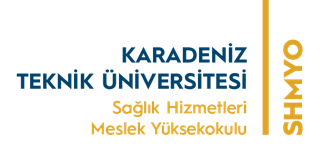 YAZ STAJI MUAFİYET TALEP FORMUYAZ STAJI MUAFİYET TALEP FORMUYAZ STAJI MUAFİYET TALEP FORMUDok. Kodu: İK. KF.FR.20Yay. Tar: 22.11.2022Revizyon No: 01Rev. Tar: 22.11.2022       Sayfa Sayısı: 01Adı ve SoyadıİmzaT.C. Kimlik NoİmzaÖğrenci NoİmzaBölümİmzaProgramİmzaSınıfİmzaTelefonİmzaE-postaİmzaAdresZORUNLU EKLERZORUNLU EKLERZORUNLU EKLEREK - 1Öğrenci Not Döküm Belgesi (Transkript)EK - 2SGK Hizmet Dökümü BelgesiEK - 3İşyerinden Alınan Çalışma Belgesi (Onaylı)